KARAGANDA UNIVERSITY OF KAZPOTREBSOYUZDEPARTMENT OF SOCIO-POLITICAL DISCIPLINES AND THE ASSEMBLY OF PEOPLE OF KAZAKHSTAN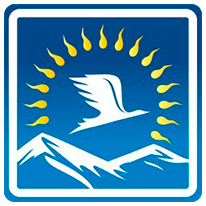 INFORMATION LETTERDear colleagues!            The Department of "Socio-Political Disciplines and the Assembly of the People of Kazakhstan" of the Karaganda University of Kazpotrebsoyuz invites you to take part in the International Scientific and Practical Seminar"Historical processes in Kazakhstan in the XX-XXI centuries",dedicated to the 30th anniversary of Independence of the Republic of Kazakhstan       The following issues are planned to be discussed at the seminar: Political modernization of Kazakhstan.The formation of a market economy in sovereign Kazakhstan.Modernization and digitalization of education in Kazakhstan.Traditions and innovations in the culture of Kazakhstan.Kazakhstan's contribution to the victory in the Second World War: the combat and labor feat of Kazakhstanis.Baikonur is the first cosmodrome of the planet: past and present.Kazakhstan's model of social harmony and national unity is the spiritual basis for the stability of sovereign Kazakhstan.The value system of Kazakh youth in the context of global trends and challenges of our time.Interfaith and intercultural dialogue in the modern world. Culture of tolerance.Date of the event:November 30 (Tuesday), 2021, 15.00-18.00 h. (Nur-Sultan time)Form of the event:Online (ZOOM conference), login - 681 142 7904, password – 2020        According to the results of the seminar, it is planned to publish a collection of materials.        The organizing Committee of the seminar is waiting for your applications for participation, as well as suggestions and suggestions on its problems.        Terms of participation.        The deadline for submitting applications and abstracts is until November 29, 2021 inclusive. The publication is free.         To include articles in the seminar program, you must send them to the organizing committee by e-mailseminarSPD2021kuk@mail.ru:         -  application for participation in the seminar;         -  article In the subject of the letter, specify - "for the seminar 2021".           Participants can send the texts of articles in electronic form directly to the organizing committee of the seminar (Karaganda university of Kazpotrebsoyuz, Faculty of business, low and technology, Department of socio-political disciplines and the Assembly of people of Kazakhstan, Karaganda, Akademicheskaya str. 9, office 363, or seminarSPD2021kuk@mail.ru) .Articles sent later than the deadline that do not correspond to the topic of the seminar and the rules of registration will not be published.         Contact information:          Secretary of the Organizing Committee - Master, senior lecturer of the Department of Socio-Political Disciplines and the Assembly of People of Kazakhstan Gulden Nurlanovna Jabayeva tel.: 8(7212) 441634 (add. 285, 286, 87013417936.         Head of the Department- of Socio-Political Disciplines and the Assembly of the People of Kazakhstan - Doctor PhD Tutinova Nurgul Yerkanatovna - tel.: 8(7212) 441634 (add. 285), 87773514674.Requirements for the design of articles:         The volume of the article is up to 0.5 pp. Working languages: Kazakh, Russian, English.         Materials are accepted in electronic form in the format of a Microsoft Word text editor. Page format - A4, Times New Roman font, size 14, spacing - 1.0; margins: everywhere - 20 mm, indent of the first line – 1.        The first line of the text is the initials and surname (s) of the author(s), italics, formatting in the center (size 14); the next line is the title of the article – in capital letters (size 12), bold, formatting in the center.       Then after 1 interval – the text of the article. Then, after 1 interval– a list of references (the words "list of references" should not be written) (italics, size 12). In the text of the article, footnotes to the literature are indicated in the order of use (in square brackets, where the first digit is the number of the source in the list, and the second digit is the page number).       The file name is "surname and initials of the author" (for example, "Ivanova А.Н.doc "). Please send the application in a separate file, the file name is "surname and initials of the author of the application" (For example, "Ivanov A.N. заявка.doc .").       Articles are published in the author's edition. The author can submit articles, the number of co-authors of which should not exceed 3 people.For an example of an application and an article, see below.Registration form (application)APPLICATION FOR PARTICIPATIONin the International Scientific and Practical Seminar"Historical processes in Kazakhstan in the XX-XXI centuries."Sample design of the articleA. N. IvanovaTRANSFORMATION OF THE VALUE SYSTEM OF THE KAZAKH SOCIETY IN THE CONDITIONS OF MODERNIZATION      As is known, the modernization of society is accompanied not only by the replacement of its economic and political institutions, but also by serious social and cultural changes, which is an integral part of the transformation of values in society [1, 48].LITERATURENazarbayev N.A. "Strategy "Kazakhstan-2050": a new political course of the established state" Astana, Akorda, 2012. - 53c.Nazarbayev N.A. A look into the future: modernization of public consciousness / N.A. Nazarbayev // Kazakhstanskaya Pravda.- 2017.- April 13.Kulambayeva G. A. Ethnotolerant upbringing as a core of moral and spiritual development of personality / G. A. Kulambayeva // An open school. - 2012. - No. 1. - pp. 44-45.Baubekova G.D. Spiritual and moral education of personality in the process of dialogue of cultures. / G.D. Baubekova // Bilim - Education. - 2011. - №5-6. - pp. 51-54.SURNAME, NAME, MIDDLE NAMEPLACE OF WORKPOSITIONACADEMIC DEGREE, TITLEWORK PHONE NUMBERHOME PHONE (MOBILE)E-MAILTOPIC OF THE REPORT (12 Times New Roman font, in capital letters)